Diocese of New Westminster. Bishop: The Right Reverend John Stephens.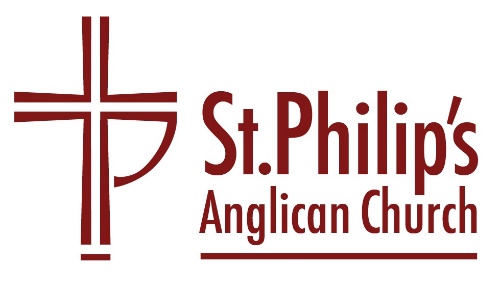 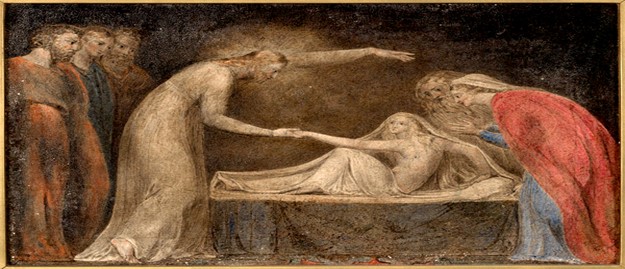 The Gathering of the CommunityPrelude - Slow Movement from Concerto in G major by A. VivaldiCelebrant	We begin by acknowledging that we live, work, play, and worship on the                      traditional and unceded territory of the Coast Salish peoples including the xʷməθkwəy̓əm (Musqueam), Sḵwx̱wú7mesh (Squamish) and Səl̓ílwətaʔ (Tsleil-Waututh) Nations. May our words and our actions reflect our awareness and appreciation of this. Hymn	7 New Every Morning Is the Love by Keble and Webbe the Elder	Soloist onlyNew every morning is the love our wakening and uprising prove;Through sleep and darkness safely brought,restored to life and power and thought.New mercies, each returning day, hover around us while we pray;New perils past, new sins forgiven, new thoughts of God, new hopes of heaven.If on our daily course our mind beset to hallow all we find,new treasures still of countless price God will provide for sacrifice.Old friends, old scenes will lovelier be, as more of heaven in each we see;Some softening gleam of love and prayer shall dawn on every cross and careGloria			Glory to God in the highest,All	and peace to God’s people on earth.	Lord God, heavenly king,Almighty God and Father,we worship you, we give you thanks,we praise you for your glory.Lord Jesus Christ, only Son of Father.Lord God, Lamb of God,You take away the sin of the world: have mercy on us;you are seated at the right hand of the Father:receive our prayer.For you alone are the Holy One,you alone are the Lord,you alone are the Most High, Jesus Christ,With the Holy Spirit,In the glory of God the Father.  Amen.Collect of the DayCelebrant	Almighty God,
you have taught us through your Son
that love fulfils the law.
May we love you with all our heart,
all our soul, all our mind, and all our strength, 	and may we love our neighbour as ourselves; 	through Jesus Christ our Lord,
who lives and reigns with you and the Holy Spirit, 	one God, now and for ever. All.               Amen.The Proclamation of the WordA Reading from 2 Corinthians (8.7-15) NRSV read by Don ThomsonNow as you excel in everything—in faith, in speech, in knowledge, in utmost eagerness, and in our love for you—so we want you to excel also in this generous undertaking.I do not say this as a command, but I am testing the genuineness of your love against the earnestness of others. For you know the generous act of our Lord Jesus Christ, that though he was rich, yet for your sakes he became poor, so that by his poverty you might become rich. And in this matter I am giving my advice: it is appropriate for you who began last year not only to do something but even to desire to do something— now finish doing it, so that your eagerness may be matched by completing it according to your means. For if the eagerness is there, the gift is acceptable according to what one has—not according to what one does not have. I do not mean that there should be relief for others and pressure on you, but it is a question of a fair balance between your present abundance and their need, so that their abundance may be for your need, in order that there may be a fair balance. As it is written,
‘The one who had much did not have too much, and the one who had little did not have too little.’Reader	       Hear what the Spirit is saying to the church.All	       Thanks be to God.Psalm 301 I will extol you, O Lord, for you have drawn me up,
    and did not let my foes rejoice over me.
2 O Lord my God, I cried to you for help,
    and you have healed me.
3 O Lord, you brought up my soul from Sheol,
    restored me to life from among those gone down to the Pit.[a]4 Sing praises to the Lord, O you his faithful ones,
    and give thanks to his holy name.
5 For his anger is but for a moment; his favor is for a lifetime.
Weeping may linger for the night, but joy comes with the morning.6 As for me, I said in my prosperity,“I shall never be moved.”
7 By your favor, O Lord, you had established me as a strong mountain;
you hid your face;    I was dismayed.8 To you, O Lord, I cried, and to the Lord I made supplication:
9 “What profit is there in my death, if I go down to the Pit?
Will the dust praise you? Will it tell of your faithfulness?
10 Hear, O Lord, and be gracious to me! O Lord, be my helper!”11 You have turned my mourning into dancing; you have taken off my sackcloth and clothed me with joy,
12 so that my soul[b] may praise you and not be silent.
    O Lord my God, I will give thanks to you forever.     Celebrant	God our Father, glorious in giving and restoring life, do not hide your face from your people overcome with loneliness and fear; turn our mourning into dancing and raise us up with your Son, that we may rejoice in your presence for ever.The Gospel Reading Mark (5.21-43)  NRSVStand or sit for the Gospel reading, as seems appropriate for your setting.  Reader        The Lord be with youAll                And also with youReader	        The Holy Gospel of our Lord Jesus Christ according to MarkAll	        Glory to you, Lord Jesus Christ.21 When Jesus had crossed again in the boat to the other side, a great crowd gathered around him; and he was by the sea. 22 Then one of the leaders of the synagogue named Jairus came and, when he saw him, fell at his feet 23 and begged him repeatedly, “My little daughter is at the point of death. Come and lay your hands on her, so that she may be made well, and live.” 24 So he went with him. And a large crowd followed him and pressed in on him. 25 Now there was a woman who had been suffering from hemorrhages for twelve years. 26 She had endured much under many physicians and had spent all that she had; and she was no better, but rather grew worse. 27 She had heard about Jesus and came up behind him in the crowd and touched his cloak, 28 for she said, “If I but touch his clothes, I will be made well.” 29 Immediately her hemorrhage stopped; and she felt in her body that she was healed of her disease. 30 Immediately aware that power had gone forth from him, Jesus turned about in the crowd and said, “Who touched my clothes?” 31 And his disciples said to him, “You see the crowd pressing in on you; how can you say, ‘Who touched me?’” 32 He looked all around to see who had done it. 33 But the woman, knowing what had happened to her, came in fear and trembling, fell down before him, and told him the whole truth. 34 He said to her, “Daughter, your faith has made you well; go in peace, and be healed of your disease.”35 While he was still speaking, some people came from the leader’s house to say, “Your daughter is dead. Why trouble the teacher any further?” 36 But overhearing what they said, Jesus said to the leader of the synagogue, “Do not fear, only believe.” 37 He allowed no one to follow him except Peter, James, and John, the brother of James. 38 When they came to the house of the leader of the synagogue, he saw a commotion, people weeping and wailing loudly. 39 When he had entered, he said to them, “Why do you make a commotion and weep? The child is not dead but sleeping.” 40 And they laughed at him. Then he put them all outside, and took the child’s father and mother and those who were with him, and went in where the child was. 41 He took her by the hand and said to her, “Talitha cum,” which means, “Little girl, get up!” 42 And immediately the girl got up and began to walk about (she was twelve years of age). At this they were overcome with amazement. 43 He strictly ordered them that no one should know this, and told them to give her something to eat.Reader	       The Gospel of Christ   	All	               Praise to you, Lord Jesus ChristSermon.      The Rev’d Philippa Segrave-PrideHymn	       446 Word of God, Come Down on Earth by Quinn and Ahle	        Soloist Only		Word of God, come down on earth, living rain from heaven descending:Touch our hearts and bring to birth faith and hope and love unending. Word almighty we revere you; Word made flesh, we long to hear you.Word that speaks God’s tender love, one with God beyond all telling;Word that send us from above God the Spirit, with us dwelling;Word of truth, to all truth lead us; Word of life, with one bread feed us.Affirmation of Faith  - Nicene CreedCelebrant 	Let us confess our faith, as we say together We believe in one God,
the Father, the Almighty, maker of heaven and earth,of all that is, seen and unseen.We believe in one Lord, Jesus Christ,
the only Son of God, eternally begotten of the Father,
God from God, Light from Light,true God from true God, begotten, not made, of one being with the Father.
Through him all things were made.For us and for our salvation
he came down from heaven:
by the power of the Holy Spirit
he became incarnate from the Virgin Mary, and was made human.
For our sake he was crucified
under Pontius Pilate;
he suffered death and was buried.
On the third day he rose again
in accordance with the scriptures;
he ascended into heaven
and is seated at the right hand of the Father.He will come again in glory to judge the living and the dead,
and his kingdom will have no end.We believe in the Holy Spirit, the Lord, the giver of life,
who proceeds from the Father.
With the Father and the Son
he is worshipped and glorified.
He has spoken through the prophets.
We believe in one holy catholic and apostolic Church.
We acknowledge one baptism for the forgiveness of sins.
We look for the resurrection of the dead,
and the life of the world to come. Amen.The Prayers of the Community read by Janet BrownConfession and Absolution Celebrant 	Dear friends in Christ, God is steadfast in love and infinite in mercy; God welcomes sinners and invites us to his table. Let us confess our sins, confident in God’s forgiveness.  Most merciful God,All	       We confess that we have sinned against you 	       in thought, word and deed, 	       by what we have done, and by what we have left undone.                   We have not loved you with our whole heart; 	       we have not loved our neighbours as ourselves. 	       We are truly sorry and we humbly repent. 	       For the sake of your Son Jesus Christ, 	       have mercy on us and forgive us, 	       that we may delight in your will,                  and walk in your ways, to the glory of your name. 	      Amen.All	       Almighty God have mercy upon you, pardon and deliver you from all your sins,confirm and strengthen you in all goodness, and keep you in eternal life;through Jesus Christ our Lord.Amen.The PeaceCelebrant	The peace of the Lord be always with you.All 		And also with you.The Celebration of the EucharistPrayer over the GiftsCelebrant	God of wisdom,receive all we offer you this day.
Enrich our lives with the gifts of your Spirit,
that we may follow the way of our Lord Jesus Christ, and serve one another in freedom.
We ask this in his name. All		AmenEucharistic Prayer 2 Celebrant	The Lord be with youAll		And also with you.Celebrant	     Lift up your hearts.All	                   We lift them to the Lord.Celebrant        Let us give thanks to the Lord our God.All		It is right to give our thanks and praise.Celebrant	We give you thanks and praise, almighty God, 	through your beloved Son, Jesus Christ,
our Saviour and Redeemer.
He is your living Word, through whom you have created all things. By the power of the Holy Spirit he took flesh of the Virgin Maryand shared our human nature. He lived and died as one of us, to reconcile us to you, the God and Father of all. In fulfilment of your will
he stretched out his hands in suffering,
to bring release to those who place their hope in you; and so he won for you a holy people. He chose to bear our griefs and sorrows,
and to give up his life on the cross,
that he might shatter the chains of evil and death, and banish the darkness of sin and despair.
By his resurrection
he brings us into the light of your presence. 		Now with all creation we raise our voices 		to proclaim the glory of your name. All	  	Holy, holy, holy Lord,		God of power and might,		heaven and earth are full of your glory.		Hosanna in the highest.		Blessed is the one who comes in the name of the Lord.		Hosanna in the Highest. Celebrant 	Holy and gracious God, accept our praise,
through your Son our Saviour Jesus Christ;		who on the night he was handed over
to suffering and death,
took bread and gave you thanks,
saying, “Take, and eat:
this is my body which is broken for you.”
In the same way he took the cup,
saying, “This is my blood which is shed for you. 		When you do this, you do it in memory of me.” Remembering, therefore, his death and resurrection, we offer you this bread and this cup,
giving thanks that you have made us worthy
to stand in your presence and serve you. We ask you to send your Holy Spirit upon the offering of your holy Church. Gather into one all who share in these sacred mysteries, filling them with the Holy Spirit and confirming their faith in the truth, that together we may praise you
and give you glory through your Servant, Jesus Christ. All glory and honour are yours, Father and Son,
with the Holy Spirit in the holy Church, now and for ever. All		Amen.The Lord's Prayer  As our Saviour taught us, let us pray,All	Our Father in heaven, hallowed be your name, your kingdom come, your will be done, on earth as in heaven. Give us today our daily bread. Forgive us our sins as we forgive those who sin against us. Save us from the time of trial, and deliver us from evil. For the kingdom, the power, and the glory are yours, now and forever. Amen. 	The Breaking of the Bread 		We break this bread 		to share in the body of Christ.All			    We, being many, are one body,		       for we all share in one bread		The Gifts of God for the People of God.All 			    Thanks be to God.Please follow the directions of the ushers to come forward for Communion. You will be offered only the Bread at this time. Please sanitise your hands before receiving Communion. Please keep your masks on as you receive the bread and then consume it when you return to your seat.  Prayer after Communion Celebrant	God of power,
we are nourished by the riches of your grace. Raise us to new life in your Son Jesus Christ and fit us for his eternal kingdom,that all the world may call him Lord.We ask this in his name. All                     Amen	Announcements – Brian MixHymn 	529 God, My Hope on You Is Founded by J. Neander and H. Howells	Soloist OnlyGod my hope on you is founded; you my faith and trust renew: through all change and chance you guide me, only good and only true.	God unknown, you alone call my heart to be your own.   Daily does the almighty Giver bounteous gifts on us bestow;God’s desire for us delights us, pleasure leads us where we go.Here at hand, love takes stand, joy awaits God’s sure command.   Still from earth to God eternal sacrifice of praise be done,high above all praises praising for the gift of Christ the Son.Christ, you call one and all; those who follow shall not fall.The Sending Forth of the CommunityDoxologyCelebrant	Glory to GodAll		Whose power, working in us, 			can do infinitely more 			than we can ask or imagine. 			Glory to God from generation to generation, 			in the Church and in Christ Jesus, 			for ever and ever. Amen.The BlessingCelebrant	The peace of God,which passes all understanding,keep your hearts and mindsin the knowledge and love of God,and of his Son Jesus Christ our Lord;and the blessing of God almighty,the Father, the Son, and the Holy Spirit,be among you and remain with you always.		All	             Amen.  The DismissalCelebrant	Go in peace to love and serve the Lord. All		Thanks be to God.  Postlude - 	Final Movement from Concerto in A minor by A. VivaldiPlease remain seated until instructed to leaveJoin us at 11:30 am PST on Sunday, June 27th, for our Virtual Coffee Time on Zoom: https://zoom.us/j/454815164Copyright and Licensing Acknowledgments:Prelude Slow Movement from Concerto in G major by A. VivaldiBCP 7 New Every Morning Is the Love by Keble and Webbe the Elder, Public DomainBCP 446 Word of God by J. Quinn and J.R. Ahle, ©Selah PublishingBCP 662   God, My Hope on You Is Founded by J. Neander and H. Howells ©Novello & Co., Ltd.Postlude Final Movement from Concerto in A minor by A. VivaldiMusic during Communion –Slow movement from Bach’s Sonata II in E flat major Public Domain
Slow movement from Vivaldi’s Concerto in A minor Public Domain